MATEMATIKAPozdravljeni učenci. Nadaljujmo v novem poglavju in Pitagora nam stoj ob strani.ČETRTEK21. 5. 2020 – UTRJEVANJE  +  VIDEOKONFERENCA OB 10. uri»Zapis v zvezek«:  UTRJEVANJE  PITAGOROVEGA  IZREKA  V  PRAVOKOTNEM                                                                      TRIKOTNIKUVideokonferenca ob 10. uri. Pridružite se, če je le mogoče. Delali bomo z e – učbenikom na straneh 430, 431, in 432.  Pripenjam povezavo do teh strani. Zapiske dobite.https://eucbeniki.sio.si/mat8/843/index5.htmlRešite eno izmed skupin A ali B ali C (dovoljeno vse):A: DZ, str. 89, nal. 13a, 15a, b in str. 90, nal. 19 (peresno lahko)B: DZ, str. 90, nal. 13b, 15c in str. 90, nal. 20, 21, 24 (srednje težka kategorija)C: DZ, str. 89, nal. 13b, 15č in str. 90, nal. 20, 25, 26, 27 (sumo)Preverite rešitve: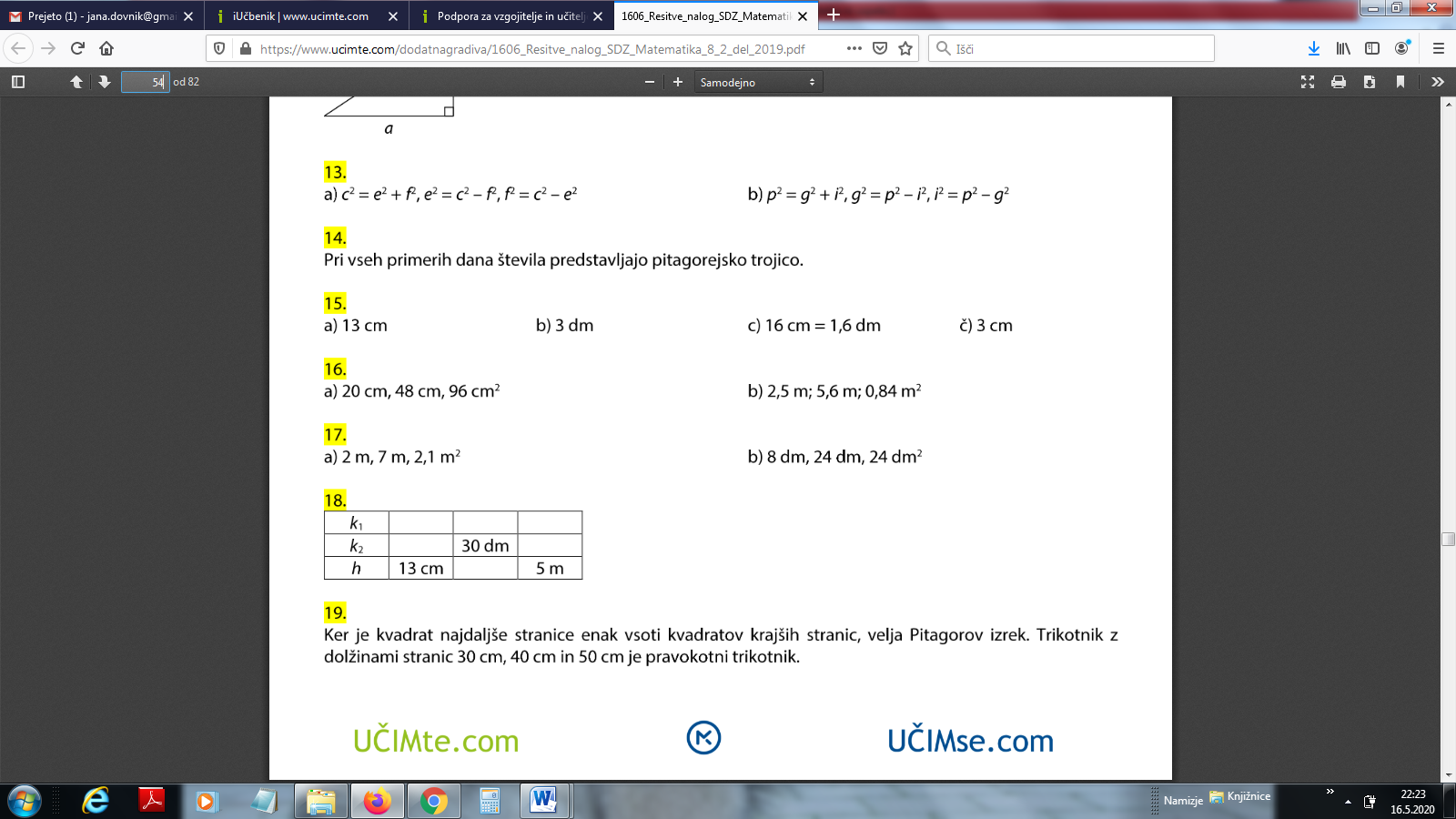 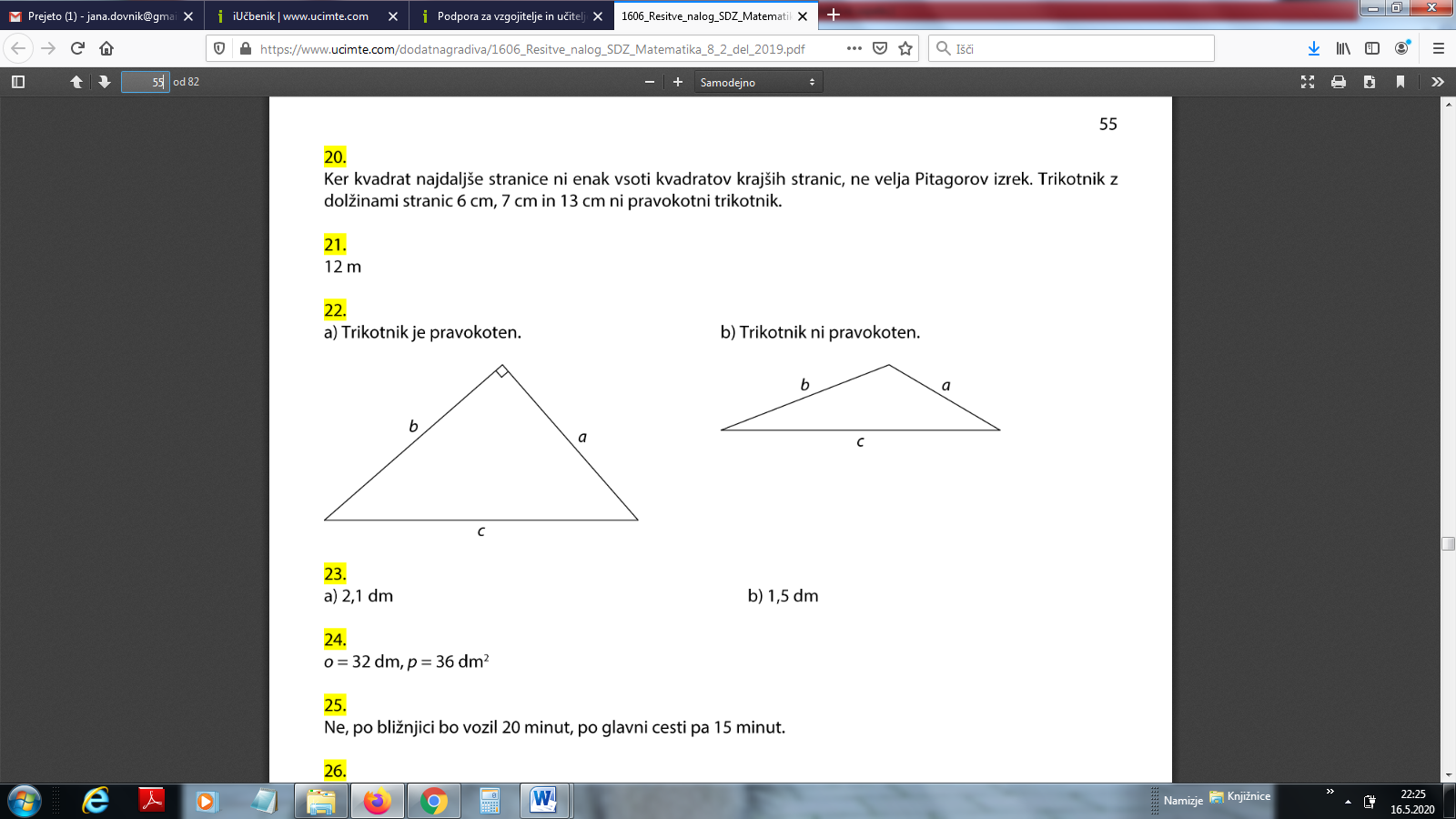 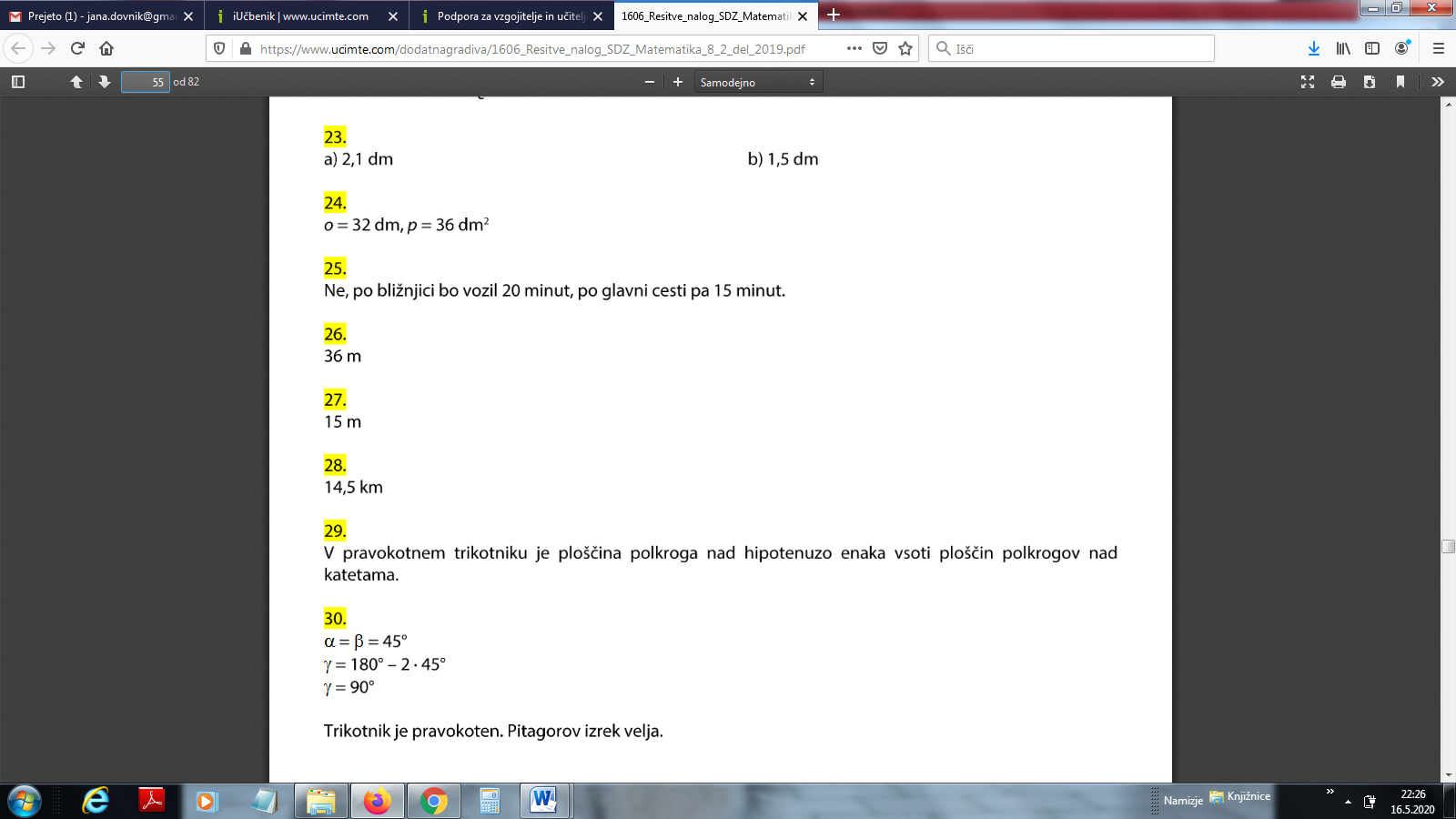 Ostanite zdravi.jana.dovnik@gmail.com     